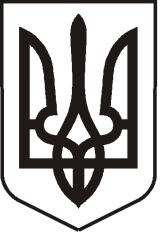 УКРАЇНАЛУГАНСЬКА   ОБЛАСТЬПОПАСНЯНСЬКА  МІСЬКА  РАДАВИКОНАВЧИЙ КОМІТЕТРIШЕННЯ 20 вересня  2013 р.                         м. Попасна	                                         № 99Про погодження графіку роботи аптеки № 1, що розташована за адресою: м. Попасна, вул. Артемівська, 8а, прим.5Розглянувши заяву фізичної особи – підприємця Кислиці Євгенії Едуардівни про погодження графіку роботи аптеки № 1, що розташована за адресою м. Попасна,                     вул. Артемівська, 8а, прим.5, керуючись  п.п. 4 п. б ст. 30 Закону України «Про місцеве самоврядування в Україні» та Положенням про порядок погодження режиму роботи об’єктів торгівлі, ресторанного господарства, побутового обслуговування та іншого призначення на території м. Попасна, затвердженого рішенням виконкому Попаснянської міської ради від 20.06.2013 № 63,   виконавчий комітет Попаснянської міської ради  ВИРІШИВ:Погодити графік роботи аптеки № 1, що розташована за адресою м. Попасна,                         вул. Артемівська, 8а, прим. 5, фізичній особі-підприємцю Кислиці Євгенії Едуардівні: з 8.00 до 18.00 год.перерва з 13.00 до 14.00 год.без вихідних.Рекомендувати фізичній особі-підприємцю Кислиці Є.Е. розглянути можливість цілодобового графіку роботи аптеки.Відповідальність за дотримання громадського порядку під час роботи аптеки № 1 покласти на ФОП  Кислицю Є.Е.Контроль за виконанням цього рішення покласти на заступника міського голови Табачинського М.М. та постійну комісію з обстеження об’єктів соціальної сфери.Заступник міського голови                                                     М.М.Табачинський